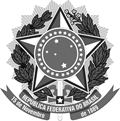 MINISTÉRIO DA EDUCAÇÃOUNIVERSIDADE FEDERAL DE SANTA CATARINACENTRO DE FILOSOFIA E CIÊNCIAS HUMANASPROGRAMA DE PÓS-GRADUAÇÃO EM GEOLOGIAATA DE QUALIFICAÇÃO DE MESTRADOAta da sessão de Defesa Pública da Qualificação de Mestrado de NOME COMPLETO DO DISCENTE, do Programa de Pós-Graduação em Geologia, realizada em xx de xxxx de 2024, às xx h, no LOCAL FÍSICO/WEB CONFERÊNCIA.Ao(s) xxxxxxxxxx (por extenso) dia(s) do mês de xxxxxxx de dois mil e vinte e quatro, às xx (por extenso) horas, no LOCAL FÍSICO/WEB CONFERÊNCIA pelo link xxxxxxxxxxxxxxxxxxxxxxxxxxxxxx, foi realizada a sessão de Defesa Pública da Qualificação de Mestrado do(a) mestrando(a) NOME COMPLETO, como requisito parcial para defesa de dissertação, de acordo com a PORTARIA XX/2024/PPGGEOL. A banca foi composta pelos seguintes professores:  (somente os membros que participarem efetivamente da banca, não colocar nomes de suplentes): Prof/a. Dr/a. NOME COMPLETO/ UFSC (Presidente), Prof/a. Dr/a. NOME COMPLETO/ INSTITUIÇÃO (Examinador/a Interno/a ou Externo/a), Prof/a. Dr/a. NOME COMPLETO/ INSTITUIÇÃO (Examinador/a Interno/a ou Externo/a); sob a presidência do(a) primeiro(a). O projeto de dissertação tem como título “TÍTULO CONFORME A PORTARIA”. Aberta a sessão pelo(a) presidente da banca, coube ao(a) mestrando(a) expor oralmente o tema do seu projeto de dissertação dentro do tempo concedido pela banca, sendo em seguida arguido(a) pelos membros da banca examinadora. Em vista do que foi exposto, esta banca considera o projeto:[    ] APROVADO[    ] REPROVADOObservações da Banca: Às xx horas e xx minutos foi lavrada a presente ata e encerrada a sessão, que vai assinada pelo(a) candidato(a) e pela banca examinadora.    Florianópolis/SC, xx de xxxx de 2024.Banca Examinadora (assinaturas digitais): Após finalizar a edição da ata em WORD, converter o arquivo para PDF para as assinaturas!__________________________________Prof/a. Dr/a. NOME COMPLETO/UFSC(Presidente)__________________________________Prof/a. Dr/a. NOME COMPLETO/ INSTITUIÇÃO(Examinador/a Interno/a ou Externo/a)__________________________________Prof/a. Dr/a. NOME COMPLETO/ INSTITUIÇÃO(Examinador/a Interno/a ou Externo/a)__________________________________NOME COMPLETO(Mestrando/a)